MODELO DE PERGUNTAS DE ENTREVISTA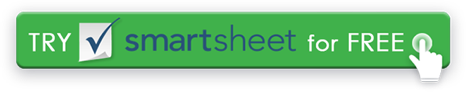 PERGUNTARESPOSTA / COMENTÁRIOSRELACIONAMENTO PESSOALComo você soube da posição em aberto? O que o atraiu para essa oportunidade de carreira? Como essa oportunidade se encaixa em seus objetivos de carreira de longo prazo? HISTÓRICO EDUCACIONALAlto nível de ensino recebidoNomes de instituições atendidas e diplomas obtidosVocê tem alguma outra formação ou treinamento relevante para o cargo? HISTÓRICO DE EMPREGOEmpregador atual /mais recentePrincipais responsabilidadesDescreva a experiência diretamente relacionada à posição disponível: realizações, pontos fortes, etc. Descreva a experiência indiretamente relacionada ao cargo: Como isso o torna um bom candidato?Aspectos favoritos da posição atual /mais recenteAspectos menos favoritos da posiçãoCONSULTAS ESPECÍFICAS PARA O TRABALHOGERENCIAMENTO DE TEMPO: Como você tomar decisões ao priorizar tarefas? Conte-nos sobre uma experiência em que o gerenciamento de tempo foi um fator e como você lidou com um cronograma de projeto apertado ou insumos.TRABALHO EM EQUIPE: Você tem experiência trabalhando sozinho ou como parte de uma equipe? Como outras pessoas foram afetadas pelo seu trabalho? Descreva uma tarefa ou projeto concluído como parte de uma equipe – descreva sua função e quaisquer desafios.SOLUÇÃO DE PROBLEMAS: Descreva uma instância de superação de um problema e o que foi aprendida com essa experiência.EQUIPAMENTOS / FERRAMENTAS / SOFTWARE: Você está familiarizado e confortável com os requisitos de recursos? Avalie seu nível de habilidade e descreva o trabalho mais complexo concluído anteriormente com essas ferramentas.CRONOGRAMA DO TRABALHO: Existe alguma restrição à sua disponibilidade de trabalho?SALÁRIO: Quais são suas expectativas salariais?PERGUNTAS PARA O ENTREVISTADOR: Você tem alguma dúvida sobre a empresa ou o cargo disponível? DISCLAIMERTodos os artigos, modelos ou informações fornecidos pelo Smartsheet no site são apenas para referência. Embora nos esforcemos para manter as informações atualizadas e corretas, não fazemos representações ou garantias de qualquer tipo, expressas ou implícitos, sobre a completude, precisão, confiabilidade, adequação ou disponibilidade em relação ao site ou às informações, artigos, modelos ou gráficos relacionados contidos no site. Qualquer dependência que você deposita em tais informações está, portanto, estritamente em seu próprio risco.